S-zr-69/2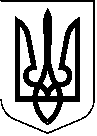 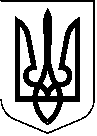 МИКОЛАЇВСЬКА МІСЬКА РАДАРІШЕННЯвід	  Миколаїв	№Про надання дозволу для виготовлення технічної документації  із землеустрою щодо встановлення (відновлення) меж земельної ділянки в натурі (на місцевості) АКЦІОНЕРНОМУ ТОВАРИСТВУ «ОПЕРАТОР ГАЗОРОЗПОДІЛЬНОЇ СИСТЕМИ «МИКОЛАЇВГАЗ» по просп. Героїв України, 21 в Центральному районі м. Миколаєва.Розглянувши заяву АКЦІОНЕРНОГО ТОВАРИСТВА «ОПЕРАТОР ГАЗОРОЗПОДІЛЬНОЇ СИСТЕМИ «МИКОЛАЇВГАЗ», дозвільну справу №000277 від 02.05.2019, наявну земельно-кадастрову інформацію, рекомендації постійної комісії міської ради з питань екології, природокористування, просторового розвитку, містобудування, архітектури          і будівництва, регулювання земельних відносин, керуючись Конституцією України, Земельним кодексом України, Законами України «Про        землеустрій», «Про місцеве самоврядування в Україні», міська радаВИРІШИЛА:1. АКЦІОНЕРНОМУ ТОВАРИСТВУ «ОПЕРАТОР ГАЗОРОЗПОДІЛЬНОЇ СИСТЕМИ «МИКОЛАЇВГАЗ» надати дозвіл на виготовлення технічної документації із землеустрою щодо встановлення (відновлення) меж земельної ділянки в натурі (на місцевості) площею 29,5 кв.м, за рахунок земельної ділянки, відведеної рішенням міської ради від 21.12.1994 №3/10, для обслуговування газорегулювального пункту №23            по просп. Героїв України, 21 (забудована земельна ділянка), відповідно до висновку департаменту архітектури та містобудування Миколаївської    міської ради від 14.06.2021 №22987/12.01-47/21-2.2. Замовнику надати до департаменту з надання адміністративних     послуг Миколаївської міської ради технічну документацію із землеустрою.3. Контроль за виконанням даного рішення покласти на постійну      комісію міської ради з питань екології, природокористування, просторового розвитку, містобудування, архітектури і будівництва, регулювання           земельних відносин (Нестеренко), заступника міського голови                 Андрієнка Ю.Г.Міський голова                                                                                О. СЄНКЕВИЧ